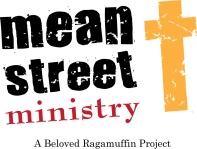 Volunteer Questionnaire						Today’s Date:____________________Contact InformationFirst Name: __________________________ Last Name: _____________________________ Spouse:________________Phone #1: _____________________________________  Phone #2: ___________________________________________ E-mail:________________________________________________________ Birth Date: __________________________ Address: __________________________________________________________________________________________City: ________________________________________________________________ State: ______ Zip: ______________Company/School: ______________________________________________________________ Grade Level: _________ Emergency ContactFirst Name: ______________________________________ Last Name: ________________________________________Relationship: ________________________________________ Phone #: ______________________________________Volunteer Opportunity Desired (circle all that apply)*Receptionist		*Food Bank		*Café Prayer Partner		*Street Outreach/Support*Shelter Support Evenings		    *Shelter Support Overnight		     * Shelter Support Mornings	*Other (please specify) ______________________________________________________________________________What days/times are you available to volunteer? ___________________________________________________________________________________________________________________________________________________________Volunteer InformationWhat drew you to Mean Street to volunteer?  _________________________________________________________________________________________________________________________________________________________________________________________________________________________________________________________________________________________________________________________________________________________________What would you like to gain from your volunteer experience? ____________________________________________________________________________________________________________________________________________________________________________________________________________________________________________________________________________________________________________________________________________________What skills/talents do you have that you would like to use at Mean Street? _______________________________________________________________________________________________________________________________________________________________________________________________________________________________________What types of work make you uncomfortable or do you prefer not to do? ________________________________________________________________________________________________________________________________________________________________________________________________________________________________________Please list a brief description of your religious faith/beliefs if any: _______________________________________________________________________________________________________________________________________________________________________________________________________________________________________________Do you attend church?  If so, which church? _____________________________________________________________    What is your pastor’s name? __________________________________________________________________________  Would you like to become an advocate for Mean Street at your church?    Yes     NoPlease list a brief description of your volunteer/work history if any: ____________________________________________________________________________________________________________________________________________________________________________________________________________________________________________________________________________________________________________________________________________________________________________________________________________________________________________________________________________________________________________________________________________________List any criminal convictions. (You may omit minor traffic offenses, any convictions which have been sealed, expunged or statutorily eradicated, and misdemeanors for which probation was completed and the case judicially dismissed): ______________________________________________________________________________________________________________________________________________________________________________________________________________________________________________________________________________________________________If convictions are listed above, were they in Colorado or in another state? Please specify state(s): ___________________________________________________________________________________________________________________Advisory: A background check may be made to verify the responses to the above questions for the sole purpose of ensuring the safety of Mean Street staff, volunteers and visitors. No applicant will be denied volunteer status solely on the grounds of conviction of a crime. The nature of the offense, the date of the offense, the surrounding circumstances and the relevance of the offense to the position will be considered.“I certify that all information submitted by me on this questionnaire is true and complete. I understand that if any false information, omissions, or misrepresentations are discovered, my volunteer status may be terminated.  I agree to adhere to the policies and regulations of Mean Street Ministry, and I agree that my volunteer status can be terminated at any time and for any reason by Mean Street Ministry.”Signature: _____________________________________________________________Date:____________________